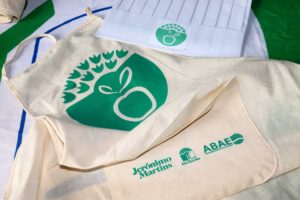 PRATO PRINCIPALSAUDÁVELBeringelas RecheadasINGREDIENTES1 pimento verde1 dente de alho1 cebola1 beringela500 g de Carne PicadaPimentaSal1 folha de louroQueijo raladoManjericãoSalsaPolpa de Tomate AzeiteTomilho RECEITATirar a polpa da beringela, não tirar em demasia, pois a beringela pode perder a sua forma.Picar a cebola e o pimento.Numa frigideira colocar um fio de azeite, colocar a cebola picada, 1 folha de louro e o alho picado.Depois de estar tudo um pouco alourado, colocar então o pimento picado, e mexer.Colocar depois a polpa de beringela e a carne picada.Ligar o forno a 180º.Depois de vermos que a carne está com um tom meio acastanhado, colocar a polpa de tomate, colocar 2 colheres, mas se achar necessário colocar 3.Depois de estar tudo pronto desligue o fogão.Colocar tomilho na casca beringela.Colocar a então a nossa “mistura deliciosa”.Colocar salsa e manjericão por cima. Colocar também queijo ralado a gosto.Vai ao forno durante 45 minutos.E está pronto a ser devorado.Trabalho realizado pelo aluno: Filipa Marçal, 6º ano, turma CEBI do CarregadoECO-ESCOLAS6ºAnoConcurso: Cozinhar em família6ºAno